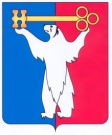 АДМИНИСТРАЦИЯ ГОРОДА НОРИЛЬСКАКРАСНОЯРСКОГО КРАЯПОСТАНОВЛЕНИЕ12.01.2022	                                        г. Норильск			                      № 30О внесении изменений в отдельные правовые акты Администрации города Норильска 
С целью приведения отдельных правовых актов Администрации города Норильска в соответствие с новой структурой Администрации города Норильска, утвержденной Решением Норильского городского Совета депутатов от 23.03.2021      № 27/5-609,ПОСТАНОВЛЯЮ:1. Внести в Методику оценки выполнения муниципальными учреждениями муниципального образования город Норильск муниципального задания на оказание муниципальных услуг (выполнение работ), утвержденную постановлением Администрации города Норильска от 18.01.2016 № 39 (далее – Методика), следующее изменение:1.1. в абзаце третьем пункта 1.1 Методики слова «Управлением общественных связей Администрации города Норильска» заменить словами «Управлением общественных связей и массовых коммуникаций Администрации города Норильска».2. Внести в Порядок формирования муниципального задания на оказание муниципальных услуг (выполнение работ) муниципальными учреждениями и финансового обеспечения выполнения муниципального задания, утвержденный постановлением Администрации города Норильска от 23.11.2015 № 563 (далее – Порядок), следующие изменения:2.1. по всему тексту Порядка слова «Управлением общественных связей Администрации города Норильска» заменить словами «Управлением общественных связей и массовых коммуникаций Администрации города Норильска». 3. Внести в Правила осуществления ведомственного контроля в сфере закупок товаров, работ, услуг для обеспечения муниципальных нужд и нужд бюджетных учреждений муниципального образования город Норильск, утвержденные постановлением Администрации города Норильска от 07.11.2014               № 619 (далее – Правила), следующее изменение:3.1. в абзаце пятнадцатом пункта 2 Правил слова «Управления общественных связей Администрации города Норильска» заменить словами «Управления общественных связей и массовых коммуникаций Администрации города Норильска».4. Внести в постановление Администрации города Норильска от 07.10.2020                     № 514 «Об утверждении порядка осуществления ведомственного контроля за соблюдением требований Федерального закона от 18.07.2011 № 223-ФЗ «О закупках товаров, работ, услуг отдельными видами юридических лиц» и иных принятых в соответствии с ним нормативных правовых актов» (далее-Постановление) следующие изменения:4.1. в абзаце четвертом пункта 3 Постановления слова «Управления общественных связей Администрации города Норильска» заменить словами «Управления общественных связей и массовых коммуникаций Администрации города Норильска». 5. Внести в Порядок осуществления ведомственного контроля за соблюдением требований Федерального закона от 18.07.2011 № 223-ФЗ «О закупках товаров, работ, услуг отдельными видами юридических лиц» и иных принятых в соответствии с ним нормативных правовых актов, утвержденный постановлением Администрации города Норильска от 07.10.2020 № 514 (далее – Порядок), следующее изменение:5.1. в абзаце четвертом пункта 3 Порядка слова «Управления общественных связей Администрации города Норильска» заменить словами «Управление общественных связей и массовых коммуникаций Администрации города Норильска».6. Опубликовать настоящее постановление в газете «Заполярная правда» и разместить его на официальном сайте муниципального образования город Норильск.И.о. Главы города Норильска                                                              Р.И. Красовский